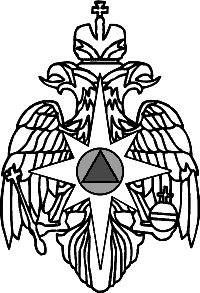 Главное управление МЧС России по г. Санкт-ПетербургуУправление информации и связи с общественностью (пресс-служба)Методическая разработка «Занятие по пожарной безопасности для детей с нарушением зрения»Автор: В.Н. Чернов     М.А. Корневаг. Санкт-Петербург2023 годВведение Обучение детей пожарной безопасности с нарушением зрения актуально по нескольким причинам:Профилактика: обучение основам пожарной безопасности помогает предотвратить возможные несчастные случаи и пожары, а также помогает им осознавать опасность, связанную с огнем.Ответственность: обучение правилам пожарной безопасности способствует развитию у них чувства ответственности за свою безопасность и безопасность окружающих.Раннее реагирование: дети, обученные правилам пожарной безопасности, могут быстрее среагировать в случае возникновения пожара, что повышает их шансы на выживание.Социальные навыки: обучение пожарной безопасности может помочь детям развить важные социальные навыки, такие как: умение работать в команде, принимать решения.Защита окружающей среды: обучение детей пожарной безопасности также может помочь уменьшить количество пожаров, которые часто происходят из-за неосторожного обращения с огнем.Цели и задачи.Цель: Формирование у детей знаний, умений и навыков безопасного поведения в случае пожара. Для детей постарше - привить навыки безопасного обращения с бытовыми приборами и правильного поведения в случае пожара. Привитие навыков осторожного обращения с огнем, формирование у подрастающего поколения сознательного и ответственного отношения к вопросам личной безопасности и безопасности окружающих. Популяризация профессии огнеборца.Задачи:  Изучение правил пожарной безопасности, обучение действиям в случае возникновения пожара, развитие способности к анализу и оценке ситуации и т.д.Закрепить знания детей об опасных ситуациях, причинах возникновения пожара и правил поведения при пожаре. Учить ориентироваться в проблемных ситуациях. Знакомить с огнём и его свойствами. Воспитывать у детей потребность в заботе о своей безопасности. Необходимо помнить, что работа с детьми должна проводиться не от случая к случаю, а регулярно, по заранее отработанному плану. В начале учебного года необходимо ознакомить учащихся с установленными для учебного заведения правилами пожарной безопасности, порядком вызова пожарной помощи, планом эвакуации людей на случай возникновения пожара.Тематический план занятийДата проведения: дата определяется организаторами.Место проведения: специализированные образовательные учреждения.1. В помещении общеобразовательного учреждения (актовый зал, спортивный зал, приспособленный для массовых мероприятий холл (коридор), класс и т.п.).Продолжительность занятия может составлять 45 минут.РЕКОМЕНДАЦИИ.Занятия следует проводить с небольшой группой учащихся с использованием тифлотехнических средств. У людей с нарушением зрения преобладают тактильные и обонятельные навыки, поэтому в процессе обучения необходимо давать каждый предмет трогать.  Информацию стоит излагать медленно. Выделенные фрагменты необходимо повторять 2-3 раза.РЕКВИЗИТ. Для проведения занятия понадобится древесина, пластик, кусочек ткани, кусочек провода, резина, бумага, телефон с циферблатом (любой ), пожарный извещатель, порошковый огнетушитель.Ход занятия.1. Приветствие учащихся. Сегодня мы будем изучать правила пожарной безопасности. Также поговорим о том, как не допустить пожара в жилище и о том, как правильно действовать, если он произошел. Эти знания  являются важным, так как они могут помочь избежать опасных ситуаций и предотвратить возникновение пожара. Кроме того, это может спасти жизнь и здоровье в случае возникновения пожара. Итак, что же такое огонь? Огонь - это процесс горения, при котором выделяется свет, тепло и дым. Он может быть вызван различными источниками, такими как спички, зажигалки, горючие материалы. (Поочередно поджигать и древесину, пластик, кусочек ткани, кусочек провода, резину, бумагу чтобы запомнить запах и распознать опасность в случае возникновения пожара).Огонь может быть как другом, так и врагом. Когда он используется для приготовления пищи, обогрева или создания света, он является другом. Однако, когда огонь выходит из-под контроля и начинается пожар, он становится врагом. Слайд №1Что же такое пожар? Пожар - это неконтролируемое горение, которое может привести к ущербу, травмам или гибели людей.Основные причины пожаров в зданиях и сооружениях, является неосторожное обращение с огнем, в том числе при курении, приготовлении пищи, детской шалости, разведении открытого огня.Как понять, что начался пожар? По каким признакам? Если вы заметили дым, огонь или запах гари, то это может быть признаком пожара. Также следует обратить внимание на другие признаки, такие как повышение температуры, а также звуки, связанные с огнем, такие как треск или шипение. Слайд №2Во время пожара выделяется едкий дым, ядовитые газы, образуется высокая температура. Что делать если начался пожар? Необходимо незамедлительно сообщить близким (родители, соседи, учитель). Используя звуковой сигнализатор вызвать  пожарных по телефону 112. Или необходимо заранее запрограммировать в телефонном аппарате кнопку быстрого набора номера «112» (одним нажатием) По вашему звонку пожарная команда уже поднята по тревоге и выезжает, а все дополнительные сведения ей передадут по рации. При вызове сообщите следующие сведения:- Адрес объекта, где обнаружено возгорание или пожар (улица, номер дома, этаж, подъезд, код домофона)- Объект, где происходит пожар: во дворе, в квартире, в подвале, и т.д.- Что горит (конкретно: телевизор, мебель, автомобиль)- Свою фамилию и телефон.Правильное и полное сообщение о пожаре позволит сотрудникам пожарной охраны в кратчайший срок сосредоточить у места пожара соответствующие силы и средства по его ликвидации. Самому нельзя пытаться тушить огонь. Уходите скорее от огня, используя основные и запасные пути эвакуации. Выбирайте как можно более безопасный путь эвакуации и постарайтесь не паниковать. Двигайтесь вдоль стен на ощупь. Нельзя прятаться под кровать, в шкафы, в ванную комнату. Не пользуйтесь лифтами во время пожара. Спускайтесь только по лестницам. Идите к выходу на четвереньках, так как вредные продукты горения скапливаются на уровне нашего роста и выше, закрывая при этом рот и нос подручными средствами защиты, желательно мокрой тканью, платочком, частью одежды. По пути за собой плотно закрывайте дверь. Покинув опасное помещение, не вздумайте возвращаться назад. Сообщите о себе должностным лицам или взрослым. Главное при пожаре - не паниковать! Действовать чётко! Важно знать. Если огонь не в вашей квартире (комнате), то прежде чем открыть дверь квартиры (комнаты) и выйти наружу, убедитесь, что за дверью нет большого пожара: приложите свою руку к двери или осторожно потрогайте металлический замок, ручку. Если они горячие, то ни в коем случае не открывай эту дверь. Важно соблюдать простые правила безопасности. Если для ориентации в пространстве и для передвижения Вы используете трость, то она всегда должна быть рядом. Телефон, всегда должен находиться рядом. Заранее изучите тактильные ориентиры на уровне пола и потренируйтесь эвакуироваться ползком или на четвереньках.При посещении мест массового скопления людей рекомендовано брать белую трость, даже при наличии сопровождающего, так как белая трость обладает светоотражательными свойствами. Светоотражательные элементы помогут спасателям определить Ваше место положения в условиях задымленности. Если Вы не пользуетесь тростью для ориентирования, например, Вы не передвигаетесь, а ожидаете помощи, сложите из трости треугольник, закрепите конструкцию резиновой петлей на рукоятке трости, в такой конфигурации трость будет представлять собой знак «Аварийная ситуация» и будет больше привлекать внимание.Изучите элементы тактильной мнемосхемы. Это поможет ориентироваться в пространстве лучше понимать окружающую среду и чувствовать себя более уверенно. Она состоит из различных элементов, таких как точки, линии, буквы и цифры, которые имеют определенный размер, форму и расположение. Тактильные мнемосхемы могут быть использованы в различных местах, таких как музеи, библиотеки, аэропорты и другие общественные здания. Практическая часть занятия (учебная эвакуация).Каждое учебное заведение  оборудовано специальной системой -автоматической пожарной сигнализацией. Она предназначен для обнаружения пожара и оповещения о нем (демонстрируется пожарный извещатель). При обнаружении признаков начинающегося пожара система пожарной безопасности подает звуковой сигнал. Необходимо быстро подготовиться к эвакуации и внимательно слушать  указания учителя.Ведите себя спокойно. Дождитесь своего сопровождающего и вместе с ним покиньте класс.Чтобы закрепить полученные знания мы сейчас с вами потренируемся эвакуироваться. Необходимо 2-3 раза пройти его вместе со зрячим сопровождающим, затем – один раз самостоятельно, но под контролем. 